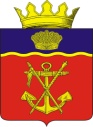 АДМИНИСТРАЦИЯ КАЛАЧЕВСКОГО МУНИЦИПАЛЬНОГО РАЙОНА ВОЛГОГРАДСКОЙ ОБЛАСТИ                                                ПОСТАНОВЛЕНИЕот     22.07.2021г.                                                                              № 871         О создании рабочей группы по осуществлению проверочных мероприятий мест предполагаемого проживания иностранных гражданВо исполнение пункта 4 решения постоянно действующего координационного совещания по обеспечению правопорядка в Волгоградской области от 26.05.2021 № 7-кс «О дополнительных мерах по нейтрализации угроз национальной безопасности Российской Федерации в миграционной среде в условиях распространения коронавирусной инфекции»,п о с т а н о в л я ю:1.Утвердить состав рабочей группы по осуществлению проверочных мероприятий мест предполагаемого проживания иностранных граждан, привлекаемых работодателями в рамках Алгоритма действий по привлечению в экономику Российской Федерации иностранных граждан, согласно приложению 1 к данному постановлению. 2. Утвердить план проведения проверочных мероприятий, согласно приложению 2 к  данному постановлению.  3.Настоящее постановление подлежит официальному опубликованию. 4.Контроль исполнения настоящего постановления возложить на заместителя Главы Калачевского муниципального района Братухина А.В.Глава  Калачевскогомуниципального района                                                        С.А. Тюрин                                                        Приложение 1                                                                                                                                                                                                     к постановлению  администрацииКалачевского муниципального района№ 871  от 22.07. 2021 гСостав рабочей группы по осуществлению проверочных мероприятий мест предполагаемого проживания иностранных граждан, привлекаемых работодателями в рамках Алгоритма действий по привлечению в экономику Российской Федерации иностранных граждан                                                        Приложение 2                                                                                                                                                                                                     к постановлению  администрацииКалачевского муниципального района№ 871  от 22.07. 2021 гПлан проведения проверочных мероприятий мест предполагаемого проживания иностранных граждан на 2021 г.Председатель комитета посельскому хозяйству и экологии                                               А.Н. КонновБратухин Александр Викторович- заместитель Главы Калачевского    муниципального района, руководитель рабочей группы;Коннов Александр Николаевич- председатель комитета по сельскому хозяйству и экологии администрации Калачевского муниципального района, заместитель руководителя рабочей группы;Анкудипова Марина Николаевна- специалист 1 разряда территориального отдела Управления Федеральной службы по надзору в сфере защиты прав потребителей и благополучия человека по Волгоградской области в Калачевском, Суровикинском, Чернышковском, Клетском районах, член рабочей группы (по согласованию);Архангельский Анатолий Николаевич- ведущий инспектор ГКУ Центр занятости населения Калачевского района, член рабочей группы (по согласованию);Козловец Виктор Савельевич- заместитель генерального директора по СБ ООО «СП «Донское», член рабочей группы (по согласованию);Ситкалиев Алексей Петрович- генеральный директор ООО «Компания «Крона», член рабочей группы (по согласованию);Вьюников Иван Александрович- Глава КФХ Вьюникова И.А., член рабочей группы (по согласованию).№ п/пНаименование мероприятияДата мероприятия1.Проведение проверочных мероприятий места проживания  иностранных граждан, привлеченных ООО «СП «Донское» в рамках Алгоритма действий по привлечению в экономику  Российской Федерации иностранных граждан25.08.20212.Проведение проверочных мероприятий места проживания  иностранных граждан, привлеченных ООО «Компания «Крона» в рамках Алгоритма действий по привлечению в экономику  Российской Федерации иностранных граждан02.09.20213.Проведение проверочных мероприятий места проживания  иностранных граждан, привлеченных ИП Главой КФХ Вьюниковым И.А. в рамках Алгоритма действий по привлечению в экономику  Российской Федерации иностранных граждан07.09.2021